Australian Capital TerritoryNature Conservation (Closed Reserves—Namadgi National Park and Bimberi Wilderness Area) Declaration 2020 (No 3)Notifiable instrument NI2020–716made under the  Nature Conservation Act 2014, s 259 (Conservator may close reserve)1	Name of instrumentThis instrument is the Nature Conservation (Closed Reserves—Namadgi National Park and Bimberi Wilderness Area) Declaration 2020 (No 3).2	CommencementThis instrument commences on 17 November 2020. 3	Declaration(1)	I declare that public access to those parts of Namadgi National Park indicated in the map at schedule 1 is prohibited.(2)	I declare that public access to those parts of Bimberi Wilderness Area indicated in the map at schedule 1 is prohibited.4	ExceptionsSection 3 does not apply to a conservation officer exercising a function under the Act within the closed reserves. 5	ExpiryThis instrument expires at 5:00 pm on 20 November 2020.Ian WalkerConservator of Flora and Fauna12th November 2020Schedule 1	Area closed to public access(see s 3)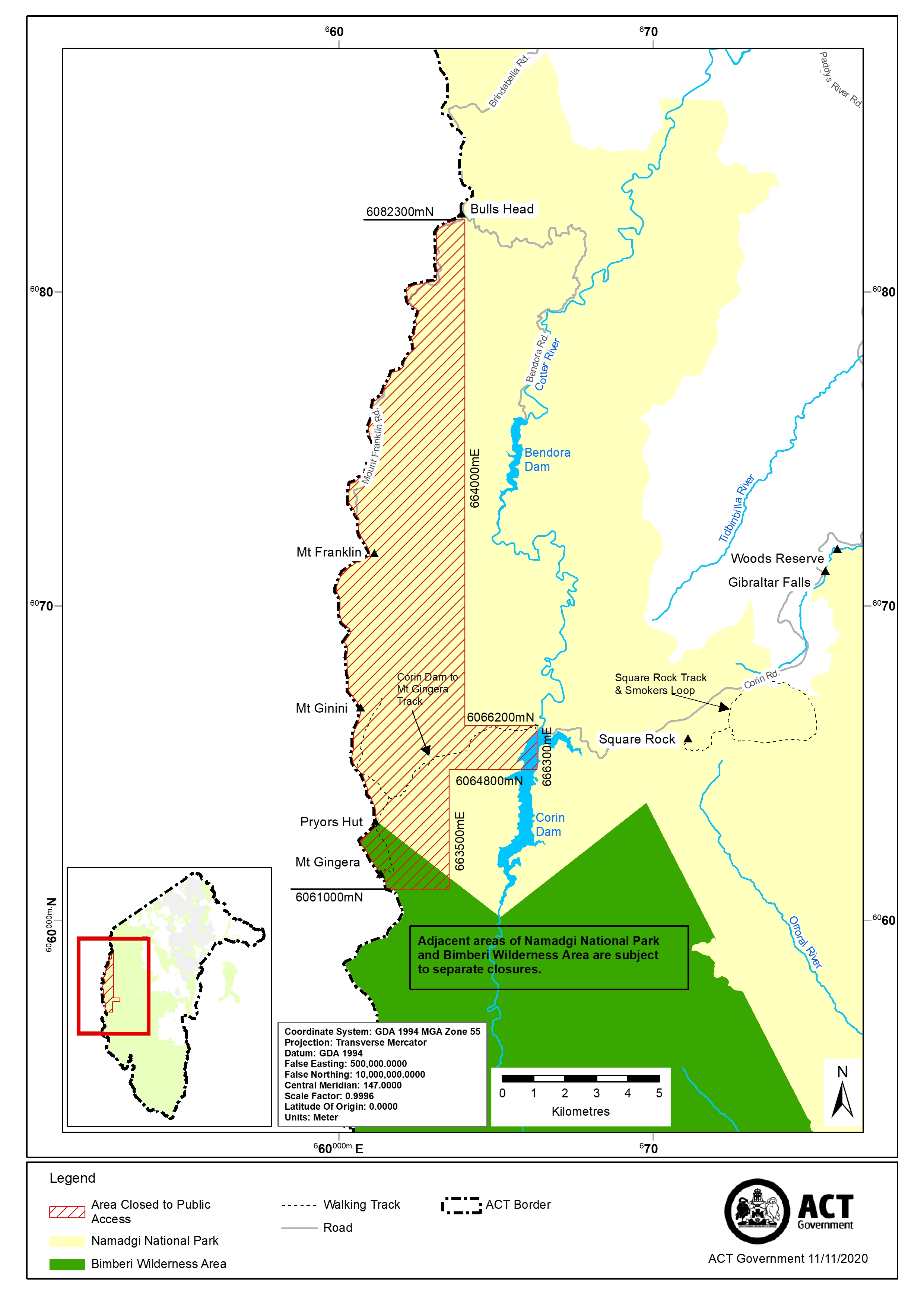 